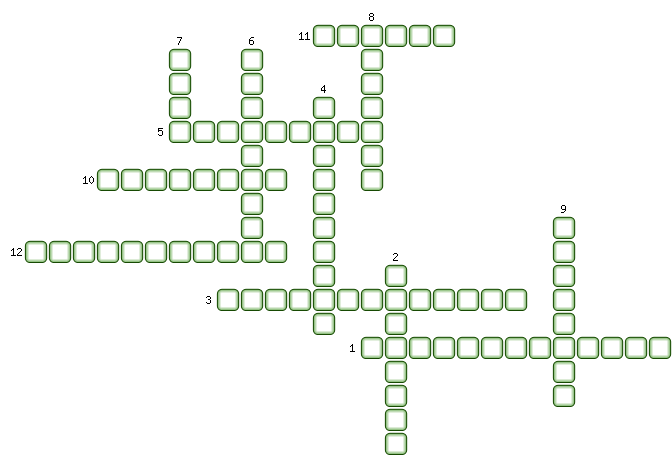 1. Передача монастырских и церковных земель в государственное управление.2. Фаворит и сподвижник Екатерины II.3. С его именем связано создание нового стихосложения.4. Так назывались бумажные деньги в России.5. Он командовал правительственными войсками в сражении с пугачевцами под Казанью.6. Дворцовое событие, приведшее на трон Александра I в 1801 году.7. Он был присоединён к России в 1797 году.8. Художник, создавший галерею портретов семьи Шереметьевых.9. Деятель русской культуры XVIII века, написавший комедии «Бригадир» и «Недоросль».10. Полководец, вошедший в историю в результате победы в Чесменском бою.11. Родился в семье дворянина. Участвовал в русско-турецкой войне. С 1790 года стал командующим Черноморским флотом. Был произведён в адмиралы.12. Крестьяне, сколотившие большое состояние промыслами и торговлей.